									Załącznik nr 1 do uchwały Nr XXXVI.295.2021 Rady Gminy Złotów									z dnia 28 września 2021 r. w sprawie nadania nazw ulic 										położonych w miejscowości Międzybłocie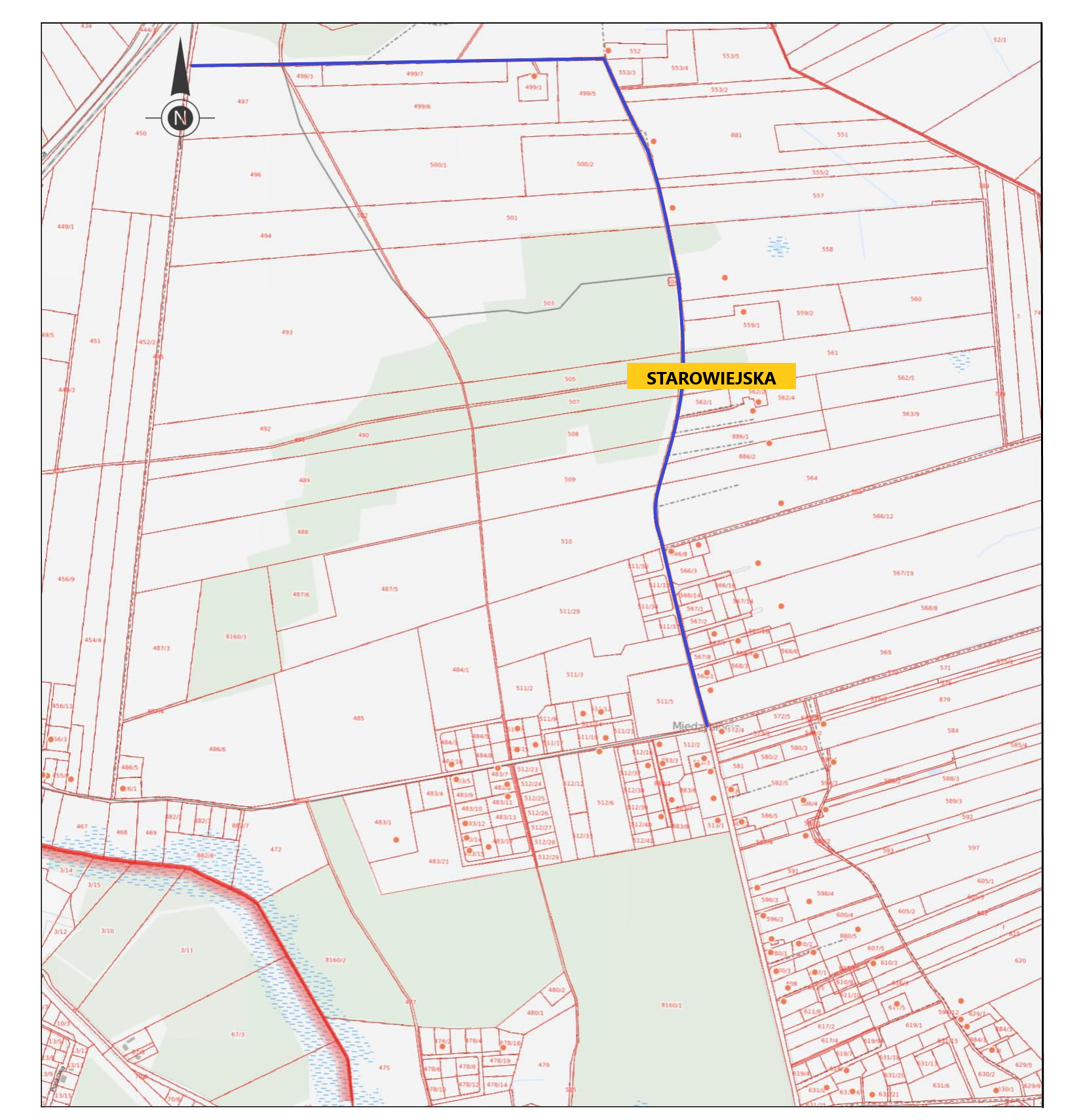 położenie ulicy zaznaczono na mapie kolorem niebieskim